Supplemental Tables Supplemental Table S1. Genetic information of the genotyped SNPs.CHR: chromosome; POS:position; A1: minor allele; A2: major allele; FUNC: function; MAF: minor allele frequency; HWE: Hardy-Weinberg Equilibrium. Supplemental Table S2. Parameters setting for power analysisSupplemental Table S3. Full results of single marker based association analyses. CHR: chromosome; GENO: genotyic analyses; A1:minor allele; A2: major allele; AFF: cases; UNAFF: controls; ALLELIC: allelic analyses; DOM: dominant mode; REC: recessive mode; DF: degree of freedom.Supplemental Table S4. eQTL signals of SNP rs4721 on gene RARRES2 in multiple types of human tissues.NES: normalized effect size. Threshold of P values was 0.05/48≈0.001.Supplemental Table S5. eQTL signals of SNP rs3745368 on gene RETN in multiple types of human tissues. NES: normalized effect size. Threshold of P values was 0.05/48≈0.001.Supplemental Figures.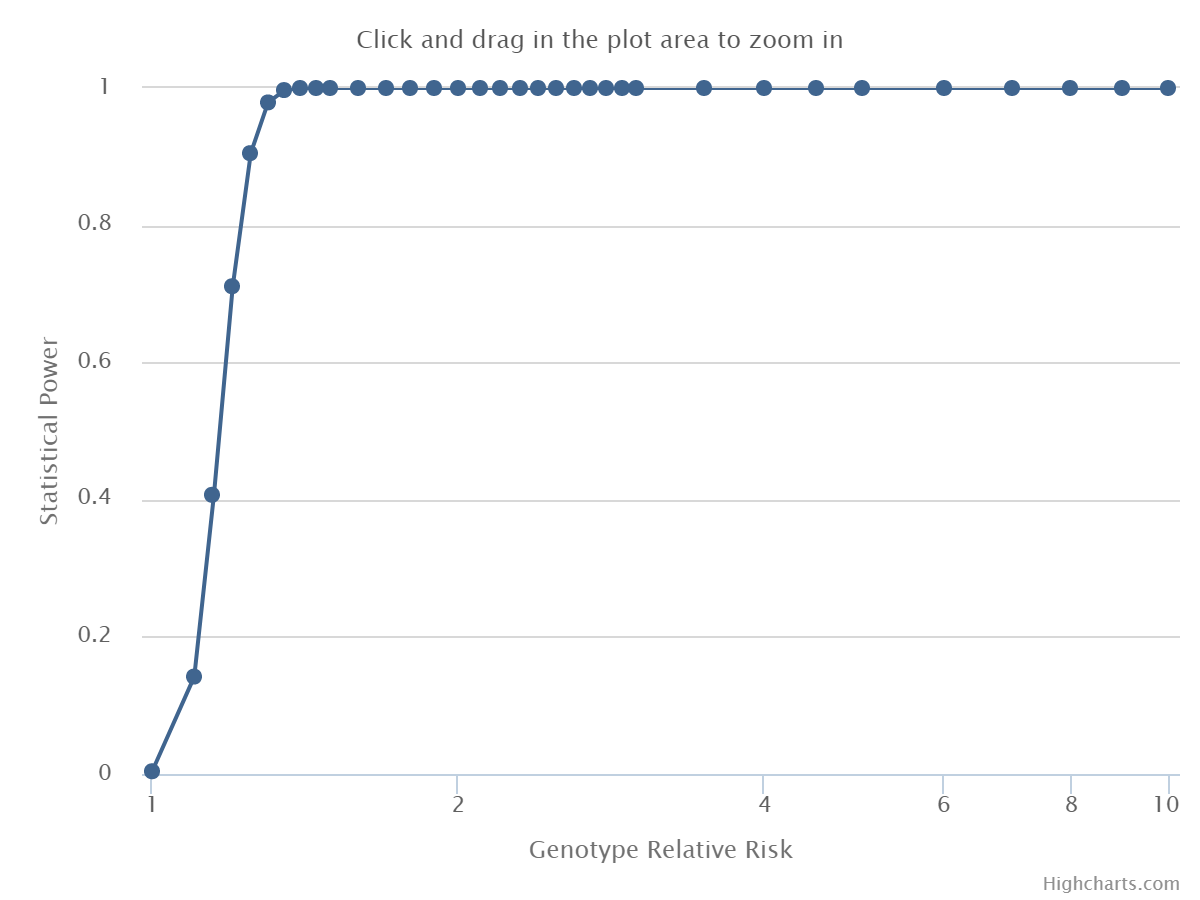 Supplemental Figure S1. Results of power analysis.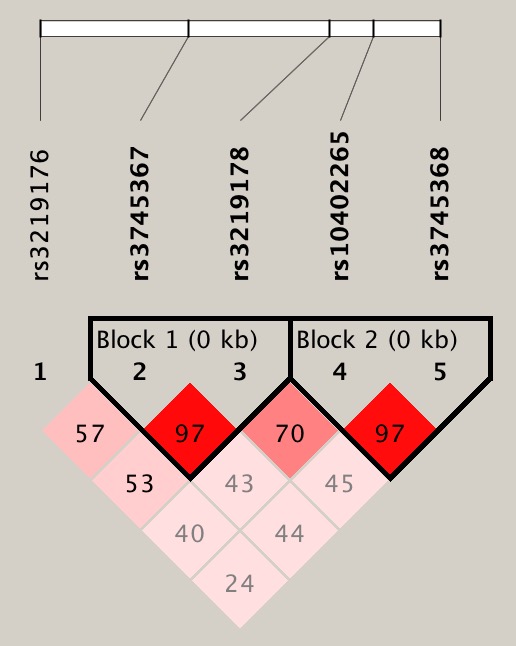 Supplemental Figure S2. Linkage disequilibrium structure for genotyped SNPs in gene RTEN. Values of D’ were indicated in each cell.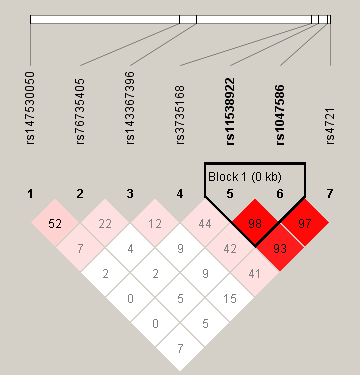 Supplemental Figure S3. Linkage disequilibrium structure for genotyped SNPs in gene RARRES2. Values of D’ were indicated in each cell. CHRPOSSNPA1A2FUNCLOCIMAFHWE7150329343rs147530050TCnear-gene-5RARRES20.05 0.34 7150333889rs76735405GAnear-gene-5RARRES20.13 1.00 7150334397rs143367396AGnear-gene-5RARRES20.05 0.69 7150337862rs3735168AGnear-gene-5RARRES20.10 0.66 7150338094rs11538922TCnear-gene-5RARRES20.25 0.92 7150338370rs1047586GTintronRARRES20.25 1.00 7150338437rs4721GTintronRARRES20.42 0.65 197669160rs3219176TCintronRETN0.07 1.00 197669625rs3745367AGintronRETN0.35 1.00 197670065rs3219178GCintronRETN0.25 0.71 197670203rs10402265GCintronRETN0.35 0.79 197670411rs3745368AGuntranslated-3RETN0.18 0.94 ParametersValuesNoteNo. of cases1,180No. of cases in this studyNo. of controls2,560No. of controls in this studySignificance level0.0040.05/12Prevalence0.16Global pooled prevalence of OA Disease allele frequency0.2Average minor allele frequencyCHRSNPA1A2TESTAFFUNAFFχ2DFP Values7rs1047586GTGENO68/439/673159/957/14440.33 20.8477 7rs1047586GTALLELIC575/17851275/38450.25 10.6163 7rs1047586GTDOM507/6731116/14440.13 10.7189 7rs1047586GTREC68/1112159/24010.28 10.5937 7rs11538922TCGENO78/448/654161/968/14310.17 20.9194 7rs11538922TCALLELIC604/17561290/38300.14 10.7130 7rs11538922TCDOM526/6541129/14310.07 10.7859 7rs11538922TCREC78/1102161/23990.14 10.7091 7rs143367396AGGENO5/120/10558/251/23010.42 20.8121 7rs143367396AGALLELIC130/2230267/48530.28 10.5986 7rs143367396AGDOM125/1055259/23010.20 10.6558 7rs143367396AGREC5/11758/25520.29 10.5912 7rs147530050TCGENO4/118/105810/261/2289NANANA7rs147530050TCALLELIC126/2234281/48390.07 10.7914 7rs147530050TCDOM122/1058271/2289NANANA7rs147530050TCREC4/117610/2550NANANA7rs3735168AGGENO16/219/94528/461/20710.67 20.7141 7rs3735168AGALLELIC251/2109517/46030.51 10.4763 7rs3735168AGDOM235/945489/20710.34 10.5584 7rs3735168AGREC16/116428/25320.48 10.4895 7rs4721GTGENO254/573/353412/1244/90420.38 23.75E-057rs4721GTALLELIC1081/12792068/305219.43 11.05E-057rs4721GTDOM827/3531656/90410.54 10.0012 7rs4721GTREC254/926412/214816.28 15.46E-057rs76735405GAGENO16/260/90441/568/19510.35 20.8415 7rs76735405GAALLELIC292/2068650/44700.15 10.6961 7rs76735405GADOM276/904609/19510.07 10.7895 7rs76735405GAREC16/116441/25190.32 10.5688 19rs10402265GCGENO144/540/496305/1167/10880.10 20.9497 19rs10402265GCALLELIC828/15321777/33430.10 10.7500 19rs10402265GCDOM684/4961472/10880.07 10.7886 19rs10402265GCREC144/1036305/22550.06 10.8003 19rs3219176TCGENO8/156/101612/328/22200.80 20.6702 19rs3219176TCALLELIC172/2188352/47680.42 10.5153 19rs3219176TCDOM164/1016340/22200.26 10.6076 19rs3219176TCREC8/117212/25480.66 10.4149 19rs3219178GCGENO67/446/667156/968/14360.26 20.8777 19rs3219178GCALLELIC580/17801280/38400.16 10.6936 19rs3219178GCDOM513/6671124/14360.06 10.8047 19rs3219178GCREC67/1113156/24040.25 10.6178 19rs3745367AGGENO144/543/493323/1172/10650.13 20.9386 19rs3745367AGALLELIC831/15291818/33020.06 10.8036 19rs3745367AGDOM687/4931495/10650.01 10.9182 19rs3745367AGREC144/1036323/22370.13 10.7220 19rs3745368AGGENO58/387/73572/722/176621.44 22.21E-0519rs3745368AGALLELIC503/1857866/425420.91 14.81E-0619rs3745368AGDOM445/735794/176616.35 15.27E-0519rs3745368AGREC58/112272/248810.64 10.0011 Gene SymbolSNPP ValueNEST-statisticTissueRARRES2rs47211.10E-130.23 7.60 Adipose - SubcutaneousRARRES2rs47211.10E-040.11 3.90 Adipose - Visceral (Omentum)RARRES2rs47210.04 0.10 2.10 Adrenal GlandRARRES2rs47211.30E-080.24 5.80 Artery - AortaRARRES2rs47210.04 0.13 2.10 Artery - CoronaryRARRES2rs47214.40E-100.15 6.40 Artery - TibialRARRES2rs47210.14 -0.07 -1.50 Brain - AmygdalaRARRES2rs47210.22 -0.06 -1.20 Brain - Anterior cingulate cortex (BA24)RARRES2rs47210.70 0.01 0.38 Brain - Caudate (basal ganglia)RARRES2rs47210.42 0.04 0.80 Brain - Cerebellar HemisphereRARRES2rs47210.78 0.01 0.28 Brain - CerebellumRARRES2rs47210.67 -0.02 -0.42 Brain - CortexRARRES2rs47210.37 -0.04 -0.90 Brain - Frontal Cortex (BA9)RARRES2rs47210.42 -0.04 -0.80 Brain - HippocampusRARRES2rs47210.98 0.00 -0.02 Brain - HypothalamusRARRES2rs47210.85 0.01 0.18 Brain - Nucleus accumbens (basal ganglia)RARRES2rs47210.92 0.00 0.10 Brain - Putamen (basal ganglia)RARRES2rs47210.02 -0.17 -2.50 Brain - Spinal cord (cervical c-1)RARRES2rs47210.91 0.01 0.12 Brain - Substantia nigraRARRES2rs47218.40E-070.15 5.00 Breast - Mammary TissueRARRES2rs47212.00E-220.32 10.00 Cells - Cultured fibroblastsRARRES2rs47210.05 -0.19 -2.00 Cells - EBV-transformed lymphocytesRARRES2rs47210.02 0.09 2.30 Colon - SigmoidRARRES2rs47217.70E-03-0.07 -2.70 Colon - TransverseRARRES2rs47210.21 0.03 1.20 Esophagus - MucosaRARRES2rs47211.00E-050.11 4.50 Esophagus - MuscularisRARRES2rs47210.93 0.00 0.08 Heart - Atrial AppendageRARRES2rs47215.60E-040.13 3.50 Heart - Left VentricleRARRES2rs4721---Kidney - MedullaRARRES2rs47210.76 0.02 0.30 LiverRARRES2rs47210.15 -0.03 -1.40 LungRARRES2rs47210.18 0.09 1.30 Minor Salivary GlandRARRES2rs47211.10E-170.21 8.80 Muscle - SkeletalRARRES2rs47211.10E-170.16 8.90 Nerve - TibialRARRES2rs47210.13 -0.08 -1.50 OvaryRARRES2rs47215.60E-09-0.22 -6.00 PancreasRARRES2rs47210.01 -0.10 -2.50 PituitaryRARRES2rs47210.03 -0.06 -2.10 ProstateRARRES2rs47211.40E-030.09 3.20 Skin - Not Sun Exposed (Suprapubic)RARRES2rs47211.80E-050.10 4.30 Skin - Sun Exposed (Lower leg)RARRES2rs47210.68 -0.01 -0.41 Small Intestine - Terminal IleumRARRES2rs47210.90 0.00 -0.13 SpleenRARRES2rs47210.01 -0.07 -2.50 StomachRARRES2rs47210.10 0.04 1.60 TestisRARRES2rs47210.29 0.03 1.10 ThyroidRARRES2rs47210.67 -0.03 -0.43 UterusRARRES2rs47210.18 -0.05 -1.40 VaginaRARRES2rs47210.92 2.90E-030.10 Whole BloodGeneSNPP ValueNEST-statisticTissueRETNrs37453680.26 -0.11 -1.10 Adipose - SubcutaneousRETNrs37453680.16 -0.14 -1.40 Adipose - Visceral (Omentum)RETNrs37453680.42 0.15 0.81 Adrenal GlandRETNrs37453680.03 -0.30 -2.20 Artery - AortaRETNrs37453680.58 0.09 0.56 Artery - CoronaryRETNrs37453680.08 -0.20 -1.80 Artery - TibialRETNrs37453680.09 0.46 1.70 Brain - AmygdalaRETNrs37453680.35 -0.23 -0.95 Brain - Anterior cingulate cortex (BA24)RETNrs37453680.60 -0.12 -0.52 Brain - Caudate (basal ganglia)RETNrs37453680.52 -0.12 -0.64 Brain - CortexRETNrs37453680.52 0.12 0.65 Brain - Frontal Cortex (BA9)RETNrs37453680.92 -0.02 -0.10 Brain - HypothalamusRETNrs37453680.05 -0.40 -2.00 Brain - Nucleus accumbens (basal ganglia)RETNrs37453680.85 -0.04 -0.18 Brain - Putamen (basal ganglia)RETNrs37453680.37 0.26 0.89 Brain - Spinal cord (cervical c-1)RETNrs37453680.88 0.05 0.15 Brain - Substantia nigraRETNrs37453680.97 0.01 0.04 Breast - Mammary TissueRETNrs37453680.50 -0.10 -0.68 Colon - SigmoidRETNrs37453680.06 -0.25 -1.90 Colon - TransverseRETNrs37453680.16 -0.14 -1.40 Esophagus - MucosaRETNrs37453680.01 -0.29 -2.50 Esophagus - MuscularisRETNrs37453680.23 -0.15 -1.20 Heart - Atrial AppendageRETNrs37453680.51 -0.08 -0.66 Heart - Left VentricleRETNrs3745368---Kidney - MedullaRETNrs37453680.46 0.12 0.73 LiverRETNrs37453680.02 -0.20 -2.30 LungRETNrs37453680.63 0.08 0.49 Minor Salivary GlandRETNrs37453680.53 -0.06 -0.62 Muscle - SkeletalRETNrs37453680.04 -0.22 -2.00 Nerve - TibialRETNrs37453680.84 0.05 0.21 OvaryRETNrs37453680.59 0.08 0.54 PancreasRETNrs37453680.88 -0.03 -0.15 PituitaryRETNrs37453680.16 -0.23 -1.40 ProstateRETNrs37453680.89 0.02 0.14 Skin - Not Sun Exposed (Suprapubic)RETNrs37453680.10 -0.17 -1.60 Skin - Sun Exposed (Lower leg)RETNrs37453680.03 -0.53 -2.10 Small Intestine - Terminal IleumRETNrs37453680.10 -0.25 -1.70 SpleenRETNrs37453680.74 -0.05 -0.33 StomachRETNrs37453680.38 0.15 0.88 TestisRETNrs37453680.53 -0.06 -0.62 ThyroidRETNrs37453680.19 -0.44 -1.30 UterusRETNrs37453680.62 -0.14 -0.50 VaginaRETNrs37453681.30E-06-0.27 -4.90 Whole Blood